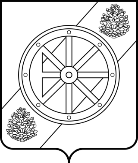 Администрация Няндомского муниципального округаПРОТОКОЛДата проведения: 16.05.2023 года Время проведения: 15.30                                                                                                             Место проведения: малый зал администрации Няндомского муниципального округа                                                                                                                                                                                                                заседание комиссии по рассмотрению проектов развития территориального общественного самоуправления в Няндомском муниципальном округе Архангельской области (далее – Комиссия)Повестка дня:1. Об оценке проектов, допущенных на конкурс развития территориального общественного самоуправления в Няндомском муниципальном округе Архангельской области.Информация главного специалиста по вопросам местного самоуправления Правового управления администрации Няндомского муниципального округа Архангельской области Бавиной Е.В.Слушали:Бавина Е.В. – рассказала о допущенных проектах на конкурс проектов развития территориального общественного самоуправления в Няндомском муниципальном округе Архангельской области, а именно:- проект «Благоустройство территории сквера Чернобыльцев – 2 этап» по приоритетному направлению – благоустройство территории, природоохранная деятельность (Ассоциация поддержки НКО). Цель: организация работ по благоустройству территории сквера Чернобыльцев, формирование экологической культуры населения, воспитание у подрастающего поколения духа патриотизма и любви к нашей Родине через сохранение народной памяти. Общая стоимость проекта – 200 000,00 рублей;- проект «Спорт для всех!» по приоритетному направлению – развитие физической культуры и спорта (Ассоциация поддержки НКО). Цель: Создание спортивной площадки Общая стоимость проекта –218 399,00 рублей;- проект «Отдых на Нименьгском озере» по приоритетному направлению – благоустройство территории, природоохранная деятельность (ТОС «Шултус»). Цель: Приобретение пляжных скамеек и урн. Общая стоимость проекта – 203 000,00 рублей;- проект «Зимняя горка поселка Уксусный» по приоритетному направлению – сохранение исторического и культурного наследия, народных традиций и промыслов, развитие въездного туризма (ТОС «Уксусный»). Цель: Приобретение зимней горки и создание полезного и нужного объекта для активного развлечения детей на свежем воздухе в зимний период. Общая стоимость проекта – 145 400,00 рублей;- проект «Память земли» по приоритетному направлению – сохранение исторического и культурного наследия, народных традиций и промыслов, развитие въездного туризма (ТОС «Истоки»). Цель: строительство деревянной смотровой площадки с информационными стендами у храма Преображения Господня в населенном пункте Дом отдыха Озерки к 30 октября 2023 года. Общая стоимость проекта – 
211 000,00 рублей;- проект «Начало всех начал» по приоритетному направлению – Благоустройство территории, природоохранная деятельность (ТОС «Искра»). Цель: Благоустройство территории на ул. Советской. Общая стоимость проекта – 150 000,00 рублей;- проект «У Няна на дворе» по приоритетному направлению – сохранение исторического и культурного наследия, народных традиций и промыслов, развитие въездного туризма (ТОС «279-я верста»). Цель: Повышение привлекательности территории. Создание условий для дальнейшего благоустройства территории вокруг единственного музея города. Общая стоимость проекта –281 208,00 рублей;- проект «Парк культуры и отдыха «Звездное небо» по приоритетному направлению – благоустройство территории, природоохранная деятельность (ТОС «Лепша»). Цель: Создание в поселке культурно-досуговой парковой зоны. Общая стоимость проекта – 301 500,00 рублей;- проект «Благоустройство территории общего пользования» по приоритетному направлению – благоустройство территории, природоохранная деятельность (ТОС «Деревенька»). Цель: Отсыпка территории возле обелиска, а также проход до гостевого дома и музея. Общая стоимость проекта – 168 000,00 рублей;- проект «Светлые улицы Шалакуши» по приоритетному направлению – благоустройство территории, природоохранная деятельность (ТОС «Шалакуша»). Цель: созданию благоприятных социально-бытовых условий, и защите здоровья и безопасности граждан. Общая стоимость проекта – 235 000,00 рублей;- проект «Летняя сцена для уличных мероприятий» по приоритетному направлению – благоустройство территории, природоохранная деятельность (ТОС «Шалакуша»). Цель: сохранение на местном уровне исторического и культурного наследия Шалакуши, качественное обеспечение функционирования творческих коллективов, привлечение населения к активному участию в них. Общая стоимость проекта – 230 000,00 рублей;- проект «Арт-объект: скамья «Я люблю Шалакушу» по приоритетному направлению – благоустройство территории, природоохранная деятельность (ТОС «Шалакуша»). Цель: Установка арт-объекта: скамья «Я люблю Шалакушу». Общая стоимость проекта – 49 000,00 рублей;- проект «Дом для Жаровицы» по приоритетному направлению – сохранение исторического и культурного наследия, народных традиций и промыслов, развитие въездного туризма (ТОС «Охтома»). Цель: проведение капитального ремонта в музейно-выставочной комнате Канакшанского сельского клуба. Общая стоимость проекта – 214 960,49 рублей;- проект «Многофункциональная веранда» по приоритетному направлению – благоустройство территории, природоохранная деятельность (ТОС «Орьма»). Цель: создать «Многофункциональную веранду» для решения социально-значимых вопросов, общения, проведения культурно – массовых мероприятий, ожидания автолавки и обслуживания населения во время торговли, вовлечение молодежи в жизнь деревни. Общая стоимость проекта – 215 000,00 рублей;- проект «Смотровая площадка» по приоритетному направлению – сохранение исторического и культурного наследия, народных традиций и промыслов, развитие въездного туризма (ТОС «Солнечный»). Цель: Обустройство смотровой площадки на берегу озера Большое Мошинское. Общая стоимость проекта – 213 546,00 рублей;- проект «С любовью к деревне» по приоритетному направлению – благоустройство территории, природоохранная деятельность (ТОС «Лимь»). Цель: благоустройство территории и воспитание у подрастающего поколения любви к Малой Родине, бережного отношения к культурному наследию своей Родины. Общая стоимость проекта – 116 200,00 рублей;- проект «АЛЛЕЯ ПАМЯТИ - 2 этап» по приоритетному направлению – Сохранение исторического и культурного наследия, народных традиций и промыслов, развитие въездного туризма (ТОС «Возрождение» п. Заозерный). Цель: сохранение исторической памяти о событиях Великой Отечественной войны, через знакомство молодёжи с судьбами родственников, а также создание памятника защитникам Родины. Общая стоимость проекта – 150 000,00 рублей.Решили:1.1. Утвердить результаты голосования членов конкурсной комиссии в соответствии с приложением к настоящему протоколу и распределить проекты территориального общественного самоуправления в соответствии с итоговой рейтинговой оценкой:1.2. Распределить финансирование проектов территориального общественного самоуправления, набравших наибольшее количество голосов,  согласно требованиям Положения о конкурсе проектов развития территориального общественного самоуправления в Няндомском муниципальном  округе Архангельской области, а именно:- проект «Благоустройство территории сквера Чернобыльцев – 2 этап», Ассоциация поддержки НКО – 243 000,00 рублей;- проект «Отдых на Нименьгском озере», ТОС «Шултус» – 200 000,00 рублей;- проект «Память земли», ТОС «Истоки» – 200 000,00 рублей;- проект «Парк культуры и отдыха «Звездное небо», ТОС «Лепша» – 300 000,00 рублей;- проект «Зимняя горка поселка Уксусный», ТОС «Уксусный» – 143 400,00 рублей;- проект «Арт-объект: скамья «Я люблю Шалакушу», ТОС «Шалакуша» 
– 42 000,00 рублей;- проект «Светлые улицы Шалакуши», ТОС «Шалакуша» – 234 000,00 рублей;- проект «Благоустройство территории общего пользования», ТОС «Деревенька» – 167 000,00 рублей;- проект «АЛЛЕЯ ПАМЯТИ - 2 этап», ТОС «Возрождение» п. Заозерный 
– 150 000,00 рублей.- проект «С любовью к деревне», ТОС «Лимь» – 115 200,00 рублей;- проект «Начало всех начал», ТОС «Искра» – 150 000,00 рублей;- проект «Дом для Жаровицы», ТОС «Охтома» – 200 000,00 рублей;- проект «Многофункциональная веранда», ТОС «Орьма» – 215 000,00 рублей;- проект «Смотровая площадка», ТОС «Солнечный» – 93 664,34 рублей.Решения приняты единогласно.Председатель:Кононов Александр Владимирович – глава Няндомского муниципального округа;Секретарь:Бавина Екатерина Владимировна – главный специалист отдела по вопросам местного самоуправления Правового управления администрации Няндомского муниципального округа;Присутствовали:Осипова Татьяна Владимировна – начальник Правового управления администрации Няндомского муниципального округа;Дубова Ольга Николаевна – заместитель заведующего отделом экономики администрации Няндомского муниципального округа;Коновалов Виктор Александрович – председатель Собрания депутатов Няндомского муниципального округа Архангельской области;Орлина Анна Николаевна – главный редактор ГАУ АО «Издательский дом «Авангард»;Кампова Нина Ивановна – представитель общественности;Шупер Тамара Николаевна – представитель общественности;Гусева Оксана Александровна – представитель общественности.Наименование проекта, территориального общественного самоуправленияМесто в соответствии с итоговой рейтинговой оценкойПроект – «Благоустройство территории сквера Чернобыльцев – 2 этап», Ассоциация поддержки НКО1Проект - «Спорт для всех!», Ассоциация поддержки НКО17Проект - «Отдых на Нименьгском озере», ТОС «Шултус»2Проект - «Зимняя горка посёлка Уксусный», ТОС «Уксусный»5Проект - «Память земли», ТОС «Истоки»3Проект - «Начало всех начал», ТОС «Искра»11Проект - «У Няна на дворе», ТОС «279-я верста»15Проект - «Парк культуры и отдыха «Звездное небо», ТОС «Лепша»4Проект - «Благоустройство территории общего пользования», ТОС «Деревенька»8Проект - «Светлые улицы Шалакуши», ТОС «Шалакуша»7Проект - «Летняя сцена для уличных мероприятий», ТОС «Шалакуша»16Проект - «Арт-объект: скамья «Я люблю Шалакушу», ТОС «Шалакуша»6Проект - «Дом для Жаровицы», ТОС «Охтома»12Проект - «Многофункциональная веранда», ТОС «Орьма»13Проект - «Смотровая площадка», ТОС «Солнечный»14Проект - «С любовью к деревне», ТОС «Лимь»10Проект - «АЛЛЕЯ ПАМЯТИ – 2 этап», ТОС «Возрождение» п. Заозерный9Председатель:Глава Няндомского муниципального округаА.В. КононовСекретарь:Главный специалист отдела по вопросам МСУ Правового управления администрации Няндомского муниципального округаЕ.В. Бавина